Article Title [title case, times new roman 14pt, bold, centre aligned]First Author1, Second Author2, Third Author31Department of Communication, Universiti ABC(firstauthor@uabc.edu.my)2Department of Communication, Universiti ABC (secondauthor@uabc.edu.my)3Department of Psychology, Universiti XYZ (thirdauthor@uxyz.edu.my)Abstract. An abstract between 250-300 words should appear on the top of the first page, after the title of the paper in a section titled "ABSTRACT" (without section number), after the names of the authors.Abstract should use 11-point Times New Roman font withjustified alignment. A concise and factual abstract is required. The abstract should state briefly the purpose of the research, the principal results and major conclusions. An abstract is often presented separately from the article, so it must be able to stand alone. For this reason, References should be avoided, but if essential, then cite the author(s) and year(s). Also, non-standard or uncommon abbreviations should be avoided, but if essential they must be defined at their first mention in the abstract itself. Immediately after the abstract, provide a maximum of 5 keywords, avoiding general and plural terms and multiple concepts (avoid, for example, 'and', 'of'). Be sparing with abbreviations: only abbreviations firmly established in the field may be eligible.KEYWORDS:[5 keywords; lower case; separated by semi colon]INTRODUCTIONIn this paper, the formatting requirements for InternationalConference on Media Studies 2017 are described. Some recommendations on writing for a worldwide readership are offered. Please review this document and the guidelines to learn about the formatting of text, table captions, references, and the method to include the indexing information. All papers will undergo a blind peer review process and in ensuring better quality of papers to be accepted, papers with more than 30% similarity score will be screened by the technical program chair and withdrawn prior to review process. It is expected that authors will submit carefully written and proofread material. Careful checking for spelling and grammatical errors should be performed.Papers should clearly describe the background of the subject, the authors work, including the methods used, results and concluding discussion on the importance of the work. Papers are to be prepared in English. Technical terms should be explained. Acronyms should be written out at their first appearance. Do not use acronyms in the title or heads unless they are unavoidable.Full paper should use 11-point Times New Roman font withjustified alignment.The paper length should not exceed 6 pages.Papers should clearly describe the background of the subject, the authors work, including the methods used, and concluding discussion on the importance of the work. Papers are to be prepared in English (British or American) or Malay (Malaysia). Technical terms should be explained. Acronyms should be written out at their first appearance.Do not set the page numbers of the papers as this will be handled by the conference secretariat.paper formatThe uniform appearance will assist the reader to read paper of the proceedings. It is therefore suggested to authors to use the example of this file to construct their papers.Tables and FiguresFigure captions and table headings should be sufficient to explain the figure or table without needing to refer to the text. Figures and tables not cited in the text should not be presented. The following is an example for Table 1.Tables and figures should be placed close after their first reference in the text. All figures and tables should be numbered andtable headings should be aligned left above the tables. Figure captions should be centred below the figures as shown in Figure 1.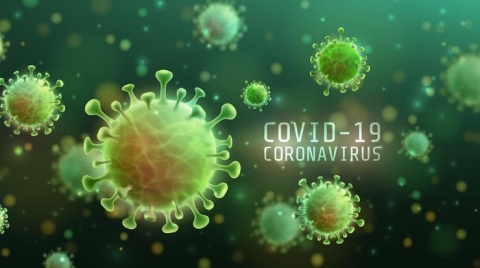 Figure 1: Title of the FigureSubtitleNote that the equation should be presented on a separate line from the text with a blank space above and below. Equations should be clear and expressions used should be explained in the text. Be sure that the symbols in your equation have been defined before or immediately following the equation. Use “(1)”, not “Eq. (1)” or “equation (1)”, except at the beginning of a sentence: “Equation (1) is . . .”main heading 3Text texttexttexttexttexttexttexttexttexttexttexttexttexttexttexttexttexttexttexttexttexttexttexttexttexttexttexttexttexttexttexttexttexttexttexttexttexttexttexttexttexttexttext.main heading 4Text texttexttexttexttexttexttexttexttexttexttexttexttexttexttexttexttexttexttexttexttexttexttexttexttexttexttexttexttexttexttexttexttexttexttexttexttexttexttexttexttexttexttext.conclusionConclusion should state concisely the most important propositions of the paper as well as the author’s views of the practical implications of the results.ACKNOWLEDGEMENTSA short acknowledgement section can be written between the conclusion and the references. Sponsorship and financial support acknowledgments should be included here. Acknowledging the contributions of other colleagues who are not included in the authorship of this paper is also added in this section. If no acknowledgement is necessary, this section should not appear in the paper.7	REFERENCE CITATIONS IN TEXTList the reference by author name, use the following methods to cite them in the body text:(John, 2013): Single author. (John, 2013a; John 2013b): Multiple papers by same author, published in the same year, with the final letter determined by the order in which the citations appear in the text. (John and Jones, 2013): Two authors. (John et al., 2013): Three or more authors. John, as cited in Jones (2013) argues that..: Secondary citation. (John et al., 2013, p. 31) or John et al. (2013) reported that “AQ-D and DEX ratings by controls were significantly lower than those of the CIND participants” (p. 31): With direct quotation or paraphrase.REFERENCESSort the reference list alphabetically by author in a separate section at the end of the paper with justified alignment. Reference style should follow A.P.A. style, forjournal article, book, thesis, report, proceedings, and edited book for example:Almeida, R. A., Dickinson, J., Maybery, M. T., Badcock, J. C., & Badcock, D. R. (2010).The radial frequency search task with additional segmentation cues. Journal of Sociology, 48(14), 4117-4124.Australian Psychological Society. (2008). Substance abuse: Position statement. Retrieved fromhttp://www.psychology.org.au/publication/statements/substance/Bari, M. (2006).A distributed conceptual model for stream salinity generation processes: A systematic data-based approach (Doctoral dissertation). Retrieved from http://repository.uwa.edu.au/R/-?func=dbin-jump-full&local_base=GEN01Howitt, D., & Cramer, D. (2008).Introduction to research methods in psychology (2nded.). Harlow, England: FT Prentice Hall.Game, A. (2001).Creative ways of being in J. R. Morss, N. Stephenson & J. F. H.  Rappard (Eds.), Theoretical issues in psychology:  Proceedings of the International Society for Theoretical Psychology 1999 Conference (pp. 3-12). Sydney: Springer.Greenop, K. R., Xiao, J., Almeida, O. P., Flicker, L., Beer, C.,   Foster, J. K., et al. (2011). Awareness of cognitive deficits in older adults with cognitive-impairment-no-dementia (CIND): Comparison with informant report. Alzheimer Disease and Associated Disorders, 25(1), 24-33.Hatch, B. (2006, July 13). Smoke lingers for those who keep hospitality flowing. Australian Financial Review, p. 14.Hilts, P.J. (1999, February 16). In forecasting their emotions, most people flunk out. The New York Times. Retrieved from http://www.nytimes.comJones, M. D. (n.d.). Commentary on indigenous housing initiatives.  Retrieved from http://www.architecture.com.auLockhart, E. (2009). The physical education curriculum choices of  Western Australian primary school teachers (Unpublished master’s thesis). University of Western AustraliaSanthanam, E., Martin, K., Goody, A., & Hicks, O. (2011).Bottom-up  steps towards closing the loop in feedback on teaching: A CUTSD  project. Paper presented at Teaching and Learning Forum – Expanding  horizons in teaching and learning, Perth, Australia, 7-9 February 2001.Thomas, K., & Bosch, B. (2005).An exploration of the impact of chronic fatigue syndrome and implications for psychological service provision. E-Journal of Applied Psychology, 1(1), 23-40. Retrieved from //ojs.lib.swin.edu.au/index.&nbspphp/ejap/article/view/4/13Table 1: Title of the TableTable 1: Title of the TableTable 1: Title of the TableType of Social MediaFrequencyPercentageFacebook474.2YouTube356.4Twitter422.1Instagram273.9